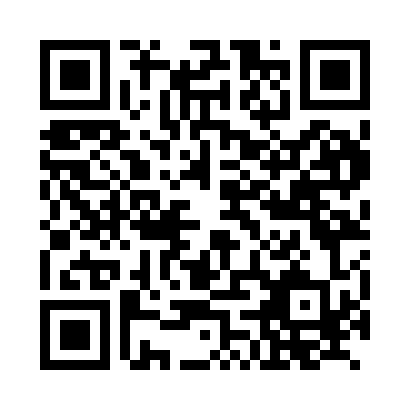 Prayer times for Balhorn, GermanyWed 1 May 2024 - Fri 31 May 2024High Latitude Method: Angle Based RulePrayer Calculation Method: Muslim World LeagueAsar Calculation Method: ShafiPrayer times provided by https://www.salahtimes.comDateDayFajrSunriseDhuhrAsrMaghribIsha1Wed3:265:581:255:298:5311:142Thu3:225:561:255:298:5511:173Fri3:185:541:255:308:5711:214Sat3:145:531:255:318:5811:245Sun3:115:511:255:319:0011:286Mon3:115:491:255:329:0111:317Tue3:105:471:255:339:0311:328Wed3:095:461:255:339:0511:329Thu3:095:441:255:349:0611:3310Fri3:085:421:255:349:0811:3411Sat3:075:411:255:359:0911:3412Sun3:075:391:255:369:1111:3513Mon3:065:371:255:369:1311:3614Tue3:055:361:255:379:1411:3615Wed3:055:341:255:389:1611:3716Thu3:045:331:255:389:1711:3817Fri3:045:311:255:399:1911:3818Sat3:035:301:255:399:2011:3919Sun3:025:291:255:409:2211:4020Mon3:025:271:255:409:2311:4021Tue3:015:261:255:419:2411:4122Wed3:015:251:255:429:2611:4123Thu3:015:241:255:429:2711:4224Fri3:005:221:255:439:2811:4325Sat3:005:211:255:439:3011:4326Sun2:595:201:255:449:3111:4427Mon2:595:191:255:449:3211:4528Tue2:595:181:265:459:3411:4529Wed2:585:171:265:459:3511:4630Thu2:585:161:265:469:3611:4631Fri2:585:151:265:469:3711:47